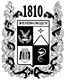 ПОСТАНОВЛЕНИЕадминистрации города-КУРОРТА железноводска ставропольского краяО внесении изменений в пункт 8 раздела II «Порядок установления причин нарушения законодательства о градостроительной деятельности» Порядка установления причин нарушения законодательства о градостроительной деятельности на территории города-курорта Железноводска Ставропольского края, утвержденного постановлением администрации города-курорта Железноводска Ставропольского края от 19 марта 2019 г. № 194	В соответствии с Градостроительным кодексом Российской Федерации, Федеральным законом от 06 октября 2003 г. № 131-ФЗ «Об общих принципах организации местного самоуправления в Российской Федерации»,
Уставом города-курорта Железноводска Ставропольского краяПОСТАНОВЛЯЮ:1. Утвердить прилагаемые изменения, которые вносятся в пункт
8 раздела II «Порядок установления причин нарушения законодательства о градостроительной деятельности» Порядка установления причин нарушения законодательства о градостроительной деятельности на территории города-курорта Железноводска Ставропольского края, утвержденного постановлением администрации города-курорта Железноводска Ставропольского края от
19 марта 2019 г. № 194 «Об утверждении Порядка установления причин нарушения законодательства о градостроительной деятельности на территории города-курорта Железноводска Ставропольского края».  	2. Опубликовать настоящее постановление в общественно-политическом еженедельнике «Железноводские ведомости» и разместить на
официальном сайте Думы города-курорта Железноводска Ставропольского 
края и администрации города-курорта Железноводска Ставропольского края в сети Интернет.3. Контроль за выполнением настоящего постановления возложить на первого заместителя главы администрации города-курорта Железноводска Ставропольского края Бакулина Е.Е.4.  Настоящее постановление вступает в силу со дня его официального опубликования.Глава города-курорта Железноводска Ставропольского края                                                                        Е.И. Моисеев				        			         УТВЕРЖДЕНЫ							          постановлением администрации							       города-курорта Железноводска							       Ставропольского края							       от 15 октября 2021 г. № 756ИЗМЕНЕНИЯ, которые вносятся в пункт 8 раздела II «Порядок установления причин нарушения законодательства о градостроительной деятельности» Порядка установления причин нарушения законодательства о градостроительной деятельности на территории города-курорта Железноводска Ставропольского края, утвержденного постановлением администрации города-курорта Железноводска Ставропольского края от 19 марта 2019 г. № 194 «Об утверждении Порядка установления причин нарушения законодательства о градостроительной деятельности на территории города-курорта Железноводска Ставропольского края»Пункт 8 изложить в следующей редакции: «8. В качестве наблюдателей при установлении причин нарушения законодательства, в результате которого причинен вред, могут принимать участие заинтересованные лица (застройщик, технический заказчик, лицо, выполняющее инженерные изыскания, лицо, осуществляющее подготовку проектной документации, лицо, осуществляющее строительство, лицо, осуществляющее снос, либо их представители, представители специализированной экспертной организации в области проектирования и строительства) и представители граждан и их объединений.».Первый заместитель главы
администрации города-курорта Железноводска Ставропольского края 					 Е.Е.Бакулин15 октября 2021 г.              г.Железноводск№756